Publicado en Puebla el 26/07/2022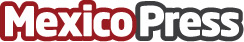 Lanzamiento Burger Búfalo® Habanero por McCarthy´s Irish Pub La marca McCarthy's Irish Pub® anuncia el lanzamiento de una nueva hamburguesa la "Burger Búfalo® Habanero", creada por medio de una colaboración con la marca Salsa Búfalo® que buscará ser el el platillo insignia de la temporada para la cadena más importante de Pubs a nivel mundial. Esta hamburguesa esta disponible partir de hoy 21 de julio del 2022 y por tiempo limitado en los más de 80 McCarhty´s Irish Pub de México. Datos de contacto:Rubén Avila Manautwww.mccarthyspub.com.mx2222302742Nota de prensa publicada en: https://www.mexicopress.com.mx/lanzamiento-burger-bufalo-habanero-por Categorías: Nacional Gastronomía Restauración Puebla Quintana Roo Yucatán Ciudad de México http://www.mexicopress.com.mx